Participant 1First (Given) Name* Last (Family) Name*: Title □ Prof. □ Dr. □ Mr. □ Ms. Affiliation*: Country*: Email*: Ttile (optional):Participant 2First (Given) Name* Last (Family) Name*: Title □ Prof. □ Dr. □ Mr. □ Ms. Affiliation*: Country*: Email*: Ttile (optional):(please add the full list of participants)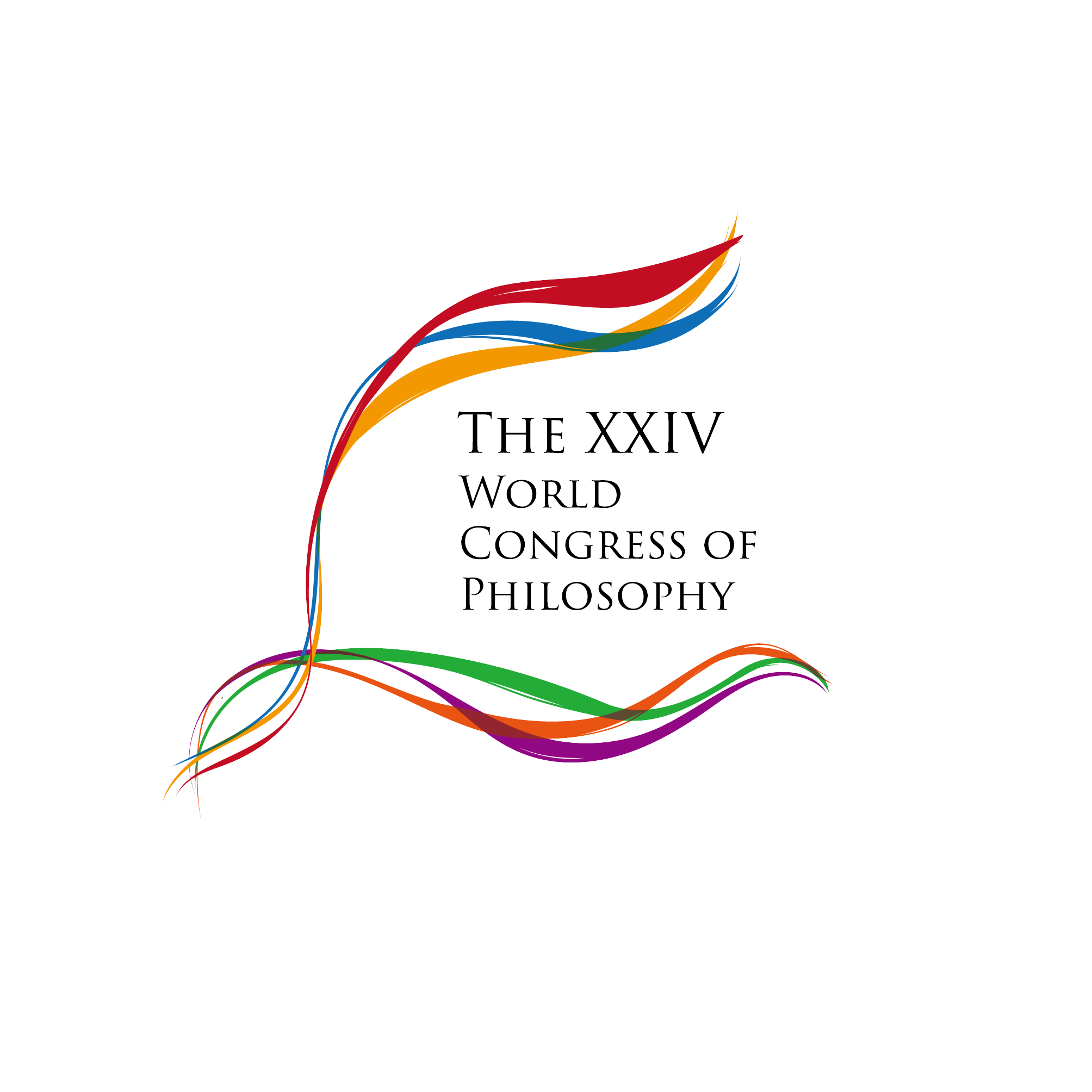 24th World Congress of Philosophy (WCP 2018)Beijing, 13 – 20 August 2018Department of Philosophy, Peking University24th World Congress of Philosophy (WCP 2018)Beijing, 13 – 20 August 2018Department of Philosophy, Peking UniversityProposal Submission Form – Society Sessions(All fields marked with * should be completed and written in English to avoid technical problems)Proposal Submission Form – Society Sessions(All fields marked with * should be completed and written in English to avoid technical problems)Proposal Submission Form – Society Sessions(All fields marked with * should be completed and written in English to avoid technical problems)1) ORGANIZER(S)1) ORGANIZER(S)1) ORGANIZER(S)Name of Society * : Name of Society * : Name of Society * : Topic for discussion (or organization meeting) *:Topic for discussion (or organization meeting) *:Topic for discussion (or organization meeting) *:Organizer*Title ☑ Prof. □ Dr. □ Mr. □ Ms. First (Given) Name:     	  Last (Family) Name:    	                       Organizer*Title ☑ Prof. □ Dr. □ Mr. □ Ms. First (Given) Name:     	  Last (Family) Name:    	                       Organizer*Title ☑ Prof. □ Dr. □ Mr. □ Ms. First (Given) Name:     	  Last (Family) Name:    	                       Affiliation *: Affiliation *: Affiliation *: Address *: Address *: Address *: Postal Code*: Postal Code*: Phone Number *: Fax Number: Fax Number: * E-mail Address: DateDateSignature:2) PROPOSAL TITLE 2) PROPOSAL TITLE 2) PROPOSAL TITLE 3) SPECIAL REQUESTS (e.g., dates, schedule, facilities, etc.) – IF APPLICABLE3) SPECIAL REQUESTS (e.g., dates, schedule, facilities, etc.) – IF APPLICABLE3) SPECIAL REQUESTS (e.g., dates, schedule, facilities, etc.) – IF APPLICABLE4) PARTICIPANTS 4) PARTICIPANTS 4) PARTICIPANTS 